ЧОРТКІВСЬКА    МІСЬКА    РАДА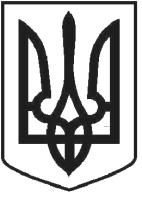 ВИКОНАВЧИЙ КОМІТЕТР І Ш Е Н Н Я (проєкт) 2021 року  № Про продовження терміну дії дозволів на розміщення зовнішньої реклами –  білбордів (6 шт.)по вул. Копичинецька, вул. Князя Володимира Великого, вул. Ягільницька та  сітілайтів (3шт)по вул. Олеся Гончара,вул. Тараса Шевченка.Власник - ФОП Басараба Юрій АнатолійовичРозглянувши заяву ФОП Басараби Ю.А., від 06.07.2021, представлені матеріали та відповідно до рішення міської ради від 19.02.2016  № 110 «Про затвердження Положення про порядок розміщення реклами на території міста Чорткова та Порядку визначення розміру плати за право тимчасового користування користування місцями (для розміщення рекламних засобів) на території міста Чорткова» з внесеними змінами, керуючись пп. 13    п. «а» ст. 30 Закону України «Про місцеве самоврядування в Україні, виконавчий комітет міської радиВИРІШИВ :1. Продовжити термін дії дозволів на розміщення зовнішньої реклами ФОП Басарабі Юрію Анатолійовичу - 6 білбордів та 3 сітілайти: вул. Копичинецька (біля заправки Автотехсервіс) - білборди односторонні, 2шт; вул. Князя Володимира Великого (на примиканні вул. Золотарка) - білборди (V-подібна конструкція), 2 шт; вул.Ягільницька (на примиканні вул. Об’їзна) -  білборди (V-подібна конструкція), 2 шт;вул. Олеся Гончара (біля буд. 12) -  сітілайт, 1 шт;вул. Тараса Шевченка (навпроти буд. 32) - сітілайт, 1 шт;вул. Тараса Шевченка (навпроти буд. 36А, біля кіоску)  - сітілайт, 1 шт.2. Термін дії даного рішення - один рік.3. Переоформити договір із ФОП Басараба Ю.А.на право тимчасового користування місцями (для розміщення рекламних засобів) 4. Договори  № 01/15 від 02.03.2015 та № 03/15 від 02.03.2015 на право тимчасового користування місцями (для розміщення рекламних засобів), вважати такими, що втратили чинність.5. Копію рішення направити у відділ архітектури та містобудівного кадастру управління комунального господарства, архітектури та капітального будівництва міської ради, заявнику.6. Контроль за виконанням даного рішення покласти на начальника відділу архітектури та містобудівного кадастру управління комунального господарства, архітектури та капітального будівництва міської ради Василя ГрещукаМіський голова                                                    	         Володимир ШМАТЬКО О.В. Череднікова В.М. ЮрчишинВ.С. Грещук Н.Є. Кирилів 